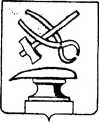 АДМИНИСТРАЦИЯ ГОРОДА КУЗНЕЦКАПЕНЗЕНСКОЙ ОБЛАСТИПОСТАНОВЛЕНИЕот 05.03.2022  №393г. КузнецкОб утверждении Положения об организации и ведении гражданской обороны в городе Кузнецке          В соответствии с Федеральным законом от 12.02.1998 № 28-ФЗ «О гражданской обороне» (с последующими изменениями и дополнениями), постановлением Правительства РФ от 26.11.2007 № 804 «Об утверждении Положения о гражданской обороне в Российской Федерации» (с последующими изменениями и дополнениями), приказом МЧС РФ от 14.11.2008 № 687 «Об утверждении Положения об организации и ведении гражданской обороны в муниципальных образованиях и организациях» (с последующими изменениями и дополнениями), руководствуясь ст. 28 Устава города Кузнецка Пензенской области,АДМИНИСТРАЦИЯ ГОРОДА КУЗНЕЦКА ПОСТАНОВЛЯЕТ:         1.Утвердить Положение об организации и ведении гражданской обороны в городе Кузнецке согласно приложению № 1.         2.Утвердить Перечень организаций, обеспечивающих выполнение мероприятий по гражданской обороне местного уровня согласно приложению № 2.          3.  Признать утратившим силу постановление администрации города Кузнецка от 25.11.2016 № 2038 «Об утверждении Положения об организации и ведении гражданской обороны в городе Кузнецке».4. Настоящее постановление подлежит официальному опубликованию и вступает в силу на следующий день после официального опубликования.5. Контроль  за  исполнением настоящего постановления возложить на первого заместителя главы администрации города Кузнецка Шабакаева Р.И. и начальника МБУ Управление по делам ГОЧС г. Кузнецка Тимирбулатова Р.А.Глава администрации города Кузнецка                               С.А. ЗлатогорскийПриложение №1Утверждено постановлением администрации города Кузнецка                                                                                               от 05.03.2022  №393Положениеоб организации и ведении гражданской обороны в городе Кузнецке      1. Настоящее Положение разработано в соответствии с Федеральным законом РФ от 12.02.1998 № 28-ФЗ «О гражданской обороне» (с последующими изменениями и дополнениями), постановлением Правительства РФ от 26.11.2007№ 804 «0б утверждении Положения о гражданской обороне в Российской Федерации» (с последующими изменениями и дополнениями) и приказом МЧС РФ от 14.11.2008 №687 «Об утверждении Положения об организации и ведении гражданской обороны в муниципальных образованиях и организациях» (с последующими изменениями и дополнениями) и определяет организацию и основные направления подготовки к ведению и ведения гражданской обороны, а также основные мероприятия по гражданской обороне в городе Кузнецке.      2. Мероприятия по гражданской обороне организуются в рамках подготовки к ведению и ведения гражданской обороны в городе Кузнецке.      3. Подготовка к ведению гражданской обороны заключается в заблаговременном выполнении мероприятий по подготовке к защите населения, материальных и культурных ценностей от опасностей, возникающих при военных конфликтах или вследствие этих конфликтов, а также при возникновении чрезвычайных ситуаций природного и техногенного характера и осуществляется на основании годового плана, предусматривающего основные мероприятия по вопросам гражданской обороны, предупреждения и ликвидации чрезвычайных ситуаций (далее - план основных мероприятий)  города Кузнецка.      4. План основных мероприятий города Кузнецка  на год разрабатывается МБУ Управление по делам ГОЧС г. Кузнецка, согласовывается с Главным управлением МЧС России по Пензенской области и утверждается Главой администрации города Кузнецка.      Планирование основных мероприятий по подготовке к ведению и ведению гражданской обороны производится с учетом всесторонней оценки обстановки, которая может сложиться на территории города Кузнецка в результате применения современных средств поражения при военных конфликтах или вследствие этих конфликтов, а также в результате возможных террористических актов и чрезвычайных ситуаций природного и техногенного характера.      5. Подготовка к ведению гражданской обороны на муниципальном уровне определяется положением об организации и ведении гражданской обороны  в городе Кузнецке  и заключается в планировании мероприятий по защите населения, материальных и культурных ценностей на территории города Кузнецка от опасностей, возникающих при военных конфликтах или вследствие этих конфликтов, а также при возникновении чрезвычайных ситуаций природного и техногенного характера.      Ведение гражданской обороны на муниципальном уровне осуществляется на основе плана гражданской обороны и защиты населения города Кузнецка и заключается в выполнении мероприятий по защите населения, материальных и культурных ценностей на территории города Кузнецка  от опасностей, возникающих при военных конфликтах или вследствие этих конфликтов, а также при возникновении чрезвычайных ситуаций природного и техногенного характера.      План гражданской обороны и защиты населения города Кузнецка разрабатывается в соответствии с приказом МЧС России от 27.03.2020 № 216 ДСП «Об утверждении порядка разработки, согласования и утверждения планов гражданской обороны и защиты населения (планов гражданской обороны)».      6. План гражданской обороны и защиты населения определяет объем, организацию, порядок обеспечения, способы и сроки выполнения мероприятий по гражданской обороне и ликвидации чрезвычайных ситуаций природного и техногенного характера в военное время.      Выполнение мероприятий по гражданской обороне и ликвидации чрезвычайных ситуаций природного и техногенного характера в мирное время осуществляется в соответствии с планом действий по предупреждению и ликвидации чрезвычайных ситуаций на территории города Кузнецка.            Администрация города Кузнецка  определяет перечень организаций, обеспечивающих выполнение мероприятий по гражданской обороне местного уровня по гражданской обороне.      7. Администрация города Кузнецка в целях решения задач в области гражданской обороны в соответствии с полномочиями в области гражданской обороны создаёт и содержит силы, средства, объекты гражданской обороны, запасы материально-технических, продовольственных, медицинских и иных средств, планирует и осуществляет мероприятия по гражданской обороне.      8. Для планирования, подготовки и проведения эвакуационных мероприятий администрацией города Кузнецка  заблаговременно, в мирное время, создаётся эвакуационная комиссия. Председателем эвакуационной комиссии назначается заместитель главы администрации города Кузнецка. Деятельность эвакуационной комиссии регламентируется положением об эвакуационной комиссии, утверждаемым руководителем гражданской обороны города Кузнецка.      9. Силы гражданской обороны в мирное время могут привлекаться для участия в мероприятиях по предупреждению и ликвидации чрезвычайных ситуаций природного и техногенного характера.      Решение о привлечении в мирное время сил и средств гражданской обороны  для  ликвидации последствий чрезвычайных ситуаций принимает руководитель гражданской обороны города Кузнецка в отношении созданных им сил гражданской обороны.      10. Руководство гражданской обороной на территории города Кузнецка осуществляет Глава администрации города Кузнецка.      Глава администрации города Кузнецка несёт персональную ответственность за организацию и проведение мероприятий по гражданской обороне и защите населения.      11. Органом, осуществляющим управление гражданской обороной в городе Кузнецке, является МБУ Управление по делам ГОЧС г. Кузнецка.      Администрация  города Кузнецка разрабатывает и утверждает Положение о муниципальном бюджетном учреждении Управление  по делам гражданской обороны и чрезвычайным ситуациям г. Кузнецка.      Начальник МБУ Управление по делам ГОЧС г. Кузнецка подчиняется непосредственно Главе администрации города Кузнецка.      12. В целях обеспечения организованного и планомерного осуществления мероприятий по гражданской обороне, в том числе своевременного оповещения населения о прогнозируемых и возникших опасностях в мирное и военное время, на территории города Кузнецка организуется сбор информации в области гражданской обороны (далее - информация) и обмен ею.       Сбор и обмен информацией на территории города Кузнецка осуществляется МБУ Управление по делам ГОЧС г. Кузнецка, организациями,  отнесенными в установленном порядке к категориям по гражданской обороне, а также  организациями эксплуатирующими опасные производственные объекты I и II классов опасности и жизнеобеспечения населения города Кузнецка.        Территориальные органы федеральных органов исполнительной власти, в пределах своей компетенции, осуществляющие наблюдение и контроль за состоянием окружающей природной среды, обстановкой на потенциально опасных объектах и прилегающих к ним территориях, доводят сведения о прогнозируемых и возникших опасностях в военное время до органов местного самоуправления.       МБУ Управление по делам ГОЧС г. Кузнецка предоставляет информацию в соответствующий орган исполнительной власти Пензенской области, организации представляют информацию в МБУ Управление по делам ГОЧС г. Кузнецка и федеральный орган исполнительной власти, к сфере деятельности которого они относятся или в ведении которых находятся.       13. Администрация города Кузнецка  планирует и организует основные мероприятия, предусмотренные пунктом 15 Положения об организации и ведении гражданской обороны в муниципальных образованиях и организациях,  утвержденным приказом МЧС РФ от 14.11.2008 № 687 «Об утверждении Положения об организации и ведении гражданской обороны в муниципальных образованиях и организациях» (с последующими изменениями и дополнениями).Приложение № 2Утверждено постановлением администрации города Кузнецка                                                                                                от 05.03.2022  №393Перечень организаций, обеспечивающих выполнение мероприятий по гражданской обороне местного уровня№п/пНаименование организацииМероприятия 1ОМВД России по г. Кузнецку (по согласованию)Мероприятия по световой маскировке, предоставление населению средств коллективной защиты.2Кузнецкий МЦ ТЭТ пензенский филиал ПАО «Ростелеком» (по согласованию)Мероприятия по световой маскировке3МКП «Гортеплосеть» (по согласованию)Мероприятия по световой маскировке, сбор и обмен информацией, предупреждение и ликвидация чрезвычайных ситуаций.4ООО «Кузнецкрегионгаз» (по согласованию)Мероприятия по световой маскировке, сбор и обмен информацией.5Кузнецкое ПО филиала ПАО «МРСК Волги»- «Пензаэнерго» (по согласованию)Мероприятия по световой маскировке, предоставление населению средств коллективной защиты. создание НФГО, сбор и обмен информацией.6ЖД станция «Кузнецк» ОАО «РЖД» (по согласованию)Мероприятия по световой маскировке, предоставление населению средств коллективной защиты. создание НФГО, сбор и обмен информацией.7АО «Визит» (по согласованию)Мероприятия по световой маскировке, создание НФГО, создание НФГО, сбор и обмен информацией.8Филиал ООО «Объединенные Пензенские водочные заводы» Кузнецкий ЛВЗ (по согласованию)Мероприятия по световой маскировке, создание НФГО, создание НФГО, сбор и обмен информацией.9ГБ ПОУ Пензенской области «Кузнецкий многопрофильный колледж» (по согласованию)Мероприятия по световой маскировке, создание НФГО, сбор и обмен информацией.10АО «Горэлектросеть» (по согласованию)Мероприятия по световой маскировке, сбор и обмен информацией, предупреждение и ликвидация чрезвычайных ситуаций.11АО «Кузнецкмежрайгаз» (по согласованию)Мероприятия по световой маскировке, сбор и обмен информацией, предупреждение и ликвидация чрезвычайных ситуаций.12МУП «Водоканал» (по согласованию)Мероприятия по световой маскировке, предоставление населению средств коллективной защиты, сбор и обмен информацией, предупреждение и ликвидация чрезвычайных ситуаций132-ой ПСО ФПС ГПС ГУ МЧС России по Пензенской области (по согласованию)Мероприятия по световой маскировке,по борьбе с пожарами, сбор и обмен информацией.14ГБУЗ «Кузнецкая межрайонная больница» (по согласованию)Мероприятия по световой маскировке, сбор и обмен информацией, ликвидация медико-санитарных последствий чрезвычайных ситуаций.15ГБУЗ «Кузнецкая межрайонная детская больница» (по согласованию)Мероприятия по световой маскировке, сбор и обмен информацией, ликвидация медико-санитарных последствий чрезвычайных ситуаций.16ПСМП №13 ГБУЗ «Пензенская областная станция скорой медицинской помощи» (по согласованию)Мероприятия по световой маскировке, сбор и обмен информацией, ликвидация медико-санитарных последствий чрезвычайных ситуаций.17Филиал ФБУЗ «Центр гигиены и эпидемиологии в Пензенской области в г. Кузнецке…» (по согласованию)Мероприятия по световой маскировке, сбор и обмен информацией.18ОСП «Кузнецкий почтамт» ОАО «Почта России» (по согласованию)Мероприятия по световой маскировке, предоставление населению средств коллективной защиты.19ООО «Кузнецкое ПАТП» (по согласованию)Мероприятия по световой маскировке, 20ООО «Хлебокомбинат» (по согласованию)Мероприятия по световой маскировке, предоставление населению средств коллективной защиты.21МУП «Зелёный город» (по согласованию)Предупреждение и ликвидация чрезвычайных ситуаций.22МУП «Ритуал» (по согласованию)Срочное захоронение трупов.23МБУ «Управление по делам ГОЧС г. Кузнецка (по согласованию)Управление гражданской обороной, сбор и обмен информацией.